Bangladesh University of Professionals (BUP)Mirpur Cantonment, Dhaka -1216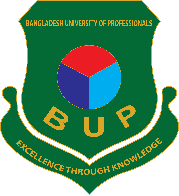 Application Form for MPhil/PhD AdmissionCentre for Higher Studies and Research (CHSR)Name of Program (MPhil/PhD)  :…………………................................................................................................Name of Candidate a. In Bangla.…......…........................................................................................................       (Not applicable for foreigners)                                   b. In English (Block letter) …………..................................................................................Father’s Name :.............................................................................................................................................Mother’s Name:………………….........................................................................................................................Name of Spouse :…………………….....................................................................................................................Permanent Address:……………............................................................................................................................................................................................................................................................................................. Present Address:………………................................................................................................................................................................................................................................................................................................ a) Nationality:.................................................................. b) Religion :........................................................c) Date of Birth:........................................................................................................................................... National ID No.:............................................................................................................................................Telephone (if any):.....................Mobile No.(Personal):.....................  Email (Personal):.............................Contact No and Address on Emergency:............................................................................................................................................................................................................................................................................. Educational Information: Proposed Title of Research (Eight copies of synopsis to be attached with this application):    ........................................................................................................................................................................................................................................................................................................................................................Number of Articles Published:……………… (Maximum 05)Information on Research/Teaching/Other service experience in Govt/Private/Autonomous/Semi-autonomous body/Institutions:Total Experiences including current occupation: . . . . . . . . . .  .  Years . . . . . . . . .. . . . . .  . . MonthsCurrent Occupation:Previous Experience:For Foreign Applicants Only:	a. Passport Number:....................................................b. Issuing Authority:...........................................	c. Visa Type:.................................................................d. Duration of Visa:.............................................	e. Contact Point at the Embassy:		(1) Name:...............................................................(2) Designation: ...........................................		(2) Telephone No:.................................................Mobile No:.....................................................      E-mail:….................................................................................................................................Information of Depositing Application processing Fee (Trust Bank Limited Only).      a) Amount BDT.............................(b) Transaction ID:..........................(c) Name of Branch:..........................………………………………………..Signature of the Candidate Date:N.B.:	1. 	Incomplete application will be treated as cancelled. 2.	Attach approval letter from employer or from appropriate authority for the candidate who are working in a public or private organization. 3. 	Attach 05 copies of passport size photo (Formal Civil Dress) attested copy of all academic mark sheet/transcript and certificate, evidence letter/certificate of related research work/teaching/other service experiences.4.	Copy of published articles (MPhil applicants may also attach).5.	Original copy of Migration Certificate (during admission time). 6.	Eight copies of synopsis on the title of research. 7. 	Attach original copy of bank deposit slip of application.8.	Attach original copy of bank deposit slip for certificate equivalence (If applicable).9.	Application of certificate application (If applicable).10.	Applicants may use additional paper if needed. 11.	Foreign applicants must attach photocopy of work permit (If applicable) and passport including visa pages. Name of ExaminationGroup/SubjectPassing yearBoard/UniversityInstitute/ DepartmentGPA/CGPA/ Division/Class% in case of Division/ ClassS.S.C. or Equivalent H.S.C. or Equivalent Bachelor Degree Master DegreeMPhil degree if any (Applicable for PhD candidate)otherSer.Article TitleJournals NameISSN/ Peer Review detailAuthors’ name as per their positions1.2.3.4.5.Name of OrganizationFromToTotal DurationDesignationMain ResponsibilitiesName of OrganizationFromToTotal DurationDesignationMain Responsibilities